Pressemitteilung		2021/02		27.09.2021Segeln lernen im Verein – schöner kann’s nicht seinWie in jedem Jahr bietet der Segel-Club Rhein-Sieg auch dieses Jahr wieder allen Segel- und Wassersportinteressierten ein breit aufgestelltes Aus- und Fortbildungsangebot an.Ob verschiedene Segel- und Motorbootführerscheine, Funkkurse UBI-Binnenfunk und SRC-Küstenfunk sowie den sog. „Knallschein“ Fachkundenachweis Notsignalmittel, einen Spleisskurs oder Niederländisch-Basiskurs, gemäß unserem Vereinsmotto „Spaß am Segeln – mit Sicherheit“ bringen unsere erfahrenen Ausbilder allen Schülern das nötige Handwerkszeug bei, um die nächste Saison auf dem Wasser genießen zu können.Nach zwei Jahren digitaler Ausbildung bieten wir alle unsere Kurse in der Saison 2021/2022 für alle Geimpften und Genesene wieder als Präsenzkurse an. Wer an einem unserer Führerscheinkurse (SBF-Binnen/See und SKS) teilnimmt erhält zusätzlich eine kostenlose Vereinsmitgliedschaft für das gesamte Jahr 2022 und kann somit zu unseren günstigen Vereinskonditionen alle Boote und Clubheime des Vereins nutzen.Für seine hervorragende Ausbildung wurde der Segel-Club Rhein Sieg bereits 2007 und 2015 vom deutschen Segler Verband ausgezeichnet, bei uns bekommt ihr hohe Qualität zum günstigen Vereinstarif.Alle Interessierten können sich an den folgenden Terminen unverbindlich persönlich bei unseren Ausbildern informieren:05.10.2021, 19:30 Uhr, Infoabend Funkkurse		Kursstart 26.10.202106.10.2021, 19:30 Uhr, Infoabend SBF-Binnen		Kursstart 24.11.202107.10.2021, 19:30 Uhr, Infoabend SBF-SEE + SKS		Kursstart 11.11.2021Alle Infoabende finden in unseren Kursräumen im Berufskolleg Siegburg, Gebäude C, Hochstr. 1, 53721 Siegburg statt.Details zu allen Kursen und übersichtlich aufgeschlüsselte Kosten gibt es auf unserer Internetseite unter https://www.segel-club-rhein-sieg.de/ausbildung/kursangebote/Für eine persönliche Beratung steht unser Ausbildungskoordinator zu Verfügung:Infos & Anmeldungen über Michael Frehse, Tel.: 02241 8463938, Mob.: 0173 3979059, Email: ausbildung@segel-club-rhein-sieg.de.Weitere Informationen auch über die Internetseiten des SCRS: www.segel-club-rhein.sieg.de.Wir bitten um baldige Veröffentlichung.Den Text erhalten Sie auch zum Download unter:www.segel-club-rhein-sieg.de 	Unterpunkt: Presseservice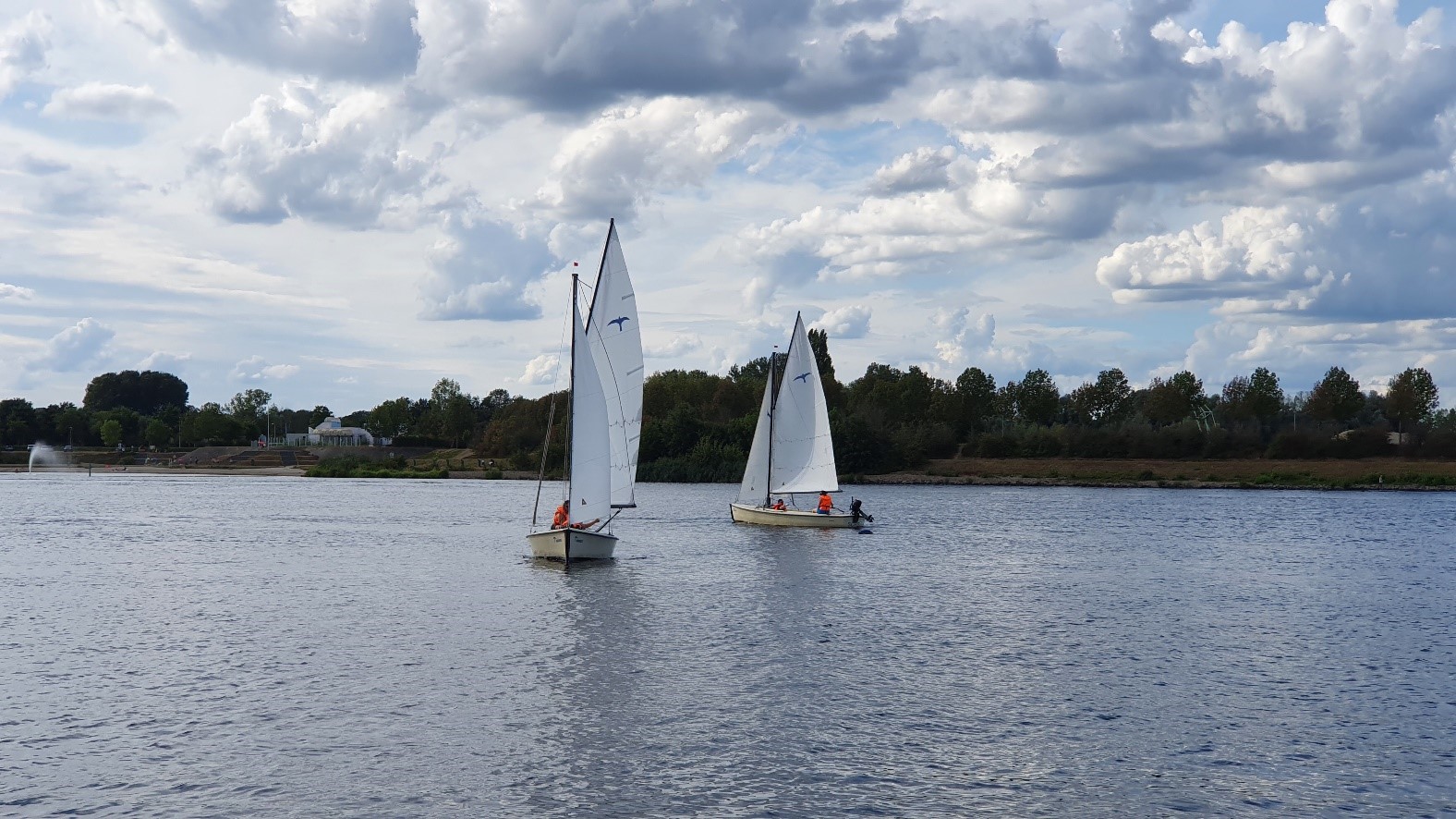 